COMUNE DI CASTELLANA SICULA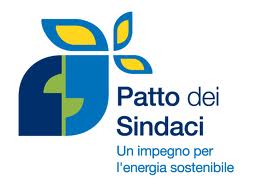 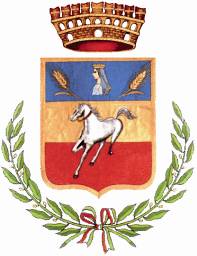 CITTA’ METROPOLITANA DI PALERMOSCHEDAper l’attuazione di forme di democrazia partecipata ai sensi dell’art. 6, comma 1, della L.R. n. 5/2014 e ss.mm.ii., e del relativo regolamento comunale approvato con deliberazione di C. C. n. 21 dell’11/04/2019 . Esercizio finanziario 2021 .	Il sottoscritto _________________________________nato a ________________________il ______e residente a Castellana Sicula in Via _____________________, n. _____, in qualità di cittadino o di legale rappresentante dell’Associazione  _________________________________con sede legale nel Comune di Castellana Sicula in Via ___________________, n. _______ Tel. ____________,Visto l’avviso pubblico del ____________________ sottopone all’attenzione dell’Amministrazione  Comunale  la seguente proposta progettuale per la destinazione delle somme da impiegare attraverso forme di democrazia partecipata :Area tematica: 	Ambiente e territorio .Titolo del Progetto : ______________________________________________________________________		        _____________________________________________________________________Descrizione del progetto: _________________________________________________________________________________________________________________________________________________________ ____________________________________________________________________________________________________________________________________________________________________________Costi e tempi di realizzazione __________________________________________________________________________________________________________________________________________________________________________________________________________________________________________Il/La sottoscritto/a dichiara di aver preso visione dell'informativa ai sensi dell'art. 13 del Regolamento 679/2016 UE, circa il trattamento dei dati personali raccolti con la presente richiesta e, in particolare, che tali dati   saranno  trattati esclusivamente  per lo svolgimento   delle  funzioni istituzionali dell’Ente per le quali la presente richiesta viene resa, e di acconsentire, ai sensi  dell'art. 6 e 7 del predetto Regolamento, al trattamento dei propri dati personali, svolto con le modalità e per le finalità sopra indicate, ed in conformità alle norme legislative e regolamentari vigenti e applicabili. Il testo completo dell'informativa è disponibile nella sezione “Privacy” del sito web del Comune di Castellana Sicula www.comune.castellana-sicula.pa.it.Addì ___________________

					                  		 Firma                                                                                                                               ______________________________________________Allegare copia di un valido documento di identità del sottoscrittore      